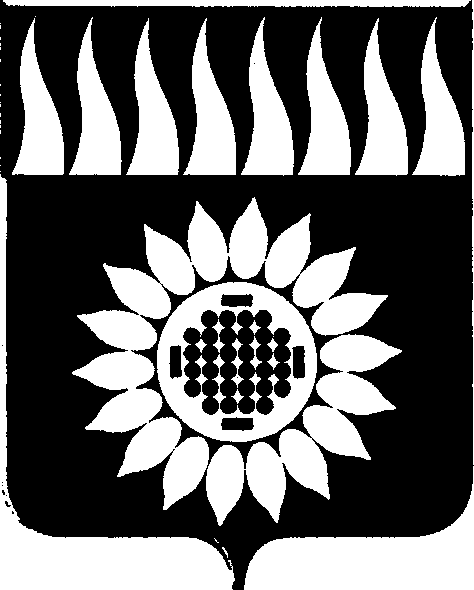 ГЛАВА Городского округа Заречныйп о с т а н о в л е н и еот___02.02.2021____  №  ___8-ПГ____г. ЗаречныйО признании утратившим силу постановления Главыгородского округа Заречный от 12.03.2009 № 26-П«Об утверждении реестра наиболее коррупционно опасных сфердеятельности органов муниципальной власти и реестранаиболее коррупциогенных должностей муниципальной службыгородского округа Заречный»В связи с изменением законодательства, на основании ст. 28 Устава городского округа ЗаречныйПОСТАНОВЛЯЮ:1. Признать утратившим силу постановление Главы городского округа Заречный от 12.03.2009 № 26-П «Об утверждении реестра наиболее коррупционно опасных сфер деятельности органов муниципальной власти и реестра наиболее коррупциогенных должностей муниципальной службы городского округа Заречный».2. Опубликовать настоящее постановление в Бюллетене официальных документов городского округа Заречный и разместить на официальном сайте городского округа Заречный (www.gorod-zarechny.ru).Главагородского округа Заречный                                                                    А.В. Захарцев